от 07 октября 2021 года № 724О внесении изменений в постановление Администрации Звениговского муниципального района от 10.12.2018 года №751 «Об утверждении муниципальной программы «Развитие культуры, искусства и туризма в Звениговском муниципальном районе на 2019 – 2023 годы»В соответствии с Порядком разработки, утверждения и реализации муниципальных программ, утвержденным постановлением Администрации муниципального образования «Звениговский муниципальный район» от 15.08.2013 года №562, руководствуясь статьей 179 Бюджетного кодекса РФ, п. 6.1, 6.10 Положения об Администрации Звениговского муниципального района Республики Марий Эл, Администрация Звениговского муниципального района Республики Марий Эл,-ПОСТАНОВЛЯЕТ:1. Внести следующие изменения в постановление Администрации муниципального образования «Звениговский муниципальный район» от 10.12.2018 года №751 «Об утверждении муниципальной программы «Развитие культуры, искусства и туризма в Звениговском муниципальном районе на 2019-2023 годы» следующие изменения и дополнения:         1.1. В муниципальной программе «Об утверждении муниципальной программы «Развитие культуры, искусства и туризма в Звениговском муниципальном районе на 2019-2023 годы»:         1.1.2. Раздел «Объем бюджетных ассигнований муниципальной программы» изложить в следующей редакции:        «Общий объем финансирования мероприятий программы по годам составляет»:- средства федерального бюджета       2019 год – 1486.6 тыс.рублей        2020 год – 1528,2 тыс.рублей       2021 год – 11417,5 тыс.рублей       2022 год  – 5783,4 тыс.рублей       2023 год –  13351,8 тыс.рублей - средства республиканского бюджета       2019 год – 792,3 тыс.рублей       2020 год – 618,1 тыс.рублей       2021 год – 985,6 тыс.рублей       2022 год  – 564,3 тыс.рублей       2023 год – 880,7 тыс.рублей- бюджета муниципального образования:       2019 год – 93610,0 тыс.рублей       2020 год – 109724,5 тыс.рублей       2021 год – 100154,2 тыс.рублей       2022 год – 91389,3 тыс.рублей       2023 год – 89627,3 тыс.рублей- из внебюджетных источников:       2019 год – 5793,7 тыс.рублей       2020 год – 3766,8 тыс.рублей       2021 год – 4119,2 тыс.рублей       2022 год  –0,00 тыс.рублей       2023 год – 0,00 тыс.рублей       1.1.3. В разделе «Ожидаемые результаты реализации программы» сумму 24591 рубль заменить на 22833 рубля, сумму 28363 рубля заменить на 27089 рублей.       1.1.4. Раздел муниципальной программы «Объем бюджетных ассигнований муниципальной программы» паспорта подпрограммы 1  «Развитие культурно-досуговой деятельности  и народного творчества в Звениговском муниципальном районе» изложить в следующей редакции:        «Общий объем финансирования мероприятий программы по годам составляет»:- средств республиканского бюджета :       2019 год – 199,4 тыс.рублей        2020 год – 179,9 тыс.рублей       2021 год – 248,7 тыс.рублей       2022 год – 148,0 тыс.рублей       2023 год – 200,0 тыс.рублей- бюджета муниципального образования:       2019 год – 37488,4 тыс.рублей       2020 год – 43125,0тыс.рублей       2021 год – 37728,6тыс.рублей       2022 год – 34396,3 тыс.рублей       2023 год – 33347,2 тыс.рублей- средства внебюджетных источников:       2019 год – 1978,5 тыс.рублей       2020 год – 1033,3 тыс.рублей       2021 год – 1055,0 тыс.рублей       2022 год – 0,0 тыс.рублей       2023 год – 0,0 тыс.рублей       1.1.5. Раздел муниципальной программы «Объем бюджетных ассигнований муниципальной программы» паспорта подпрограммы 2 «Библиотека и время: новые реалии на 2019-2023 годы»  изложить в следующей редакции:        «Общий объем финансирования мероприятий программы по годам составляет»:- средств федерального  бюджета:       2019 год –  12,3 тыс.рублей       2020 год –  0,0 тыс.рублей       2021 год –   147,8 тыс.рублей       2022 год –   0,0 тыс.рублей       2023 год –   0,0 тыс.рублей- средств республиканского бюджета:       2019 год – 71,5 тыс.рублей       2020 год – 69,2 тыс.рублей       2021 год – 99,5 тыс.рублей       2022 год – 52,0 тыс.рублей       2023 год – 70,0 тыс.рублей- средств бюджета муниципального образования:       2019 год – 18167,8 тыс.рублей       2020 год – 21243,7 тыс.рублей       2021 год – 19040,6 тыс.рублей       2022 год – 16639,4 тыс.рублей       2023 год – 18054,1 тыс.рублей-средств внебюджетных источников:       2019 год – 130,7 тыс.рублей       2020 год – 164,9 тыс.рублей       2021 год – 192,0 тыс.рублей       2022 год – 0,00 тыс.рублей       2023 год – 0,00 тыс.рублей       1.1.6. Раздел муниципальной программы «Объем бюджетных ассигнований муниципальной программы» паспорта подпрограммы 3 «Музейное дело и сохранение культурного наследия в Звениговском районе» изложить в следующей редакции:        «Общий объем финансирования мероприятий программы по годам составляет»:- средства бюджета муниципального образования:       2019 год – 2094,1 тыс.рублей       2020 год – 2583,0 тыс.рублей       2021 год – 3054,7 тыс.рублей       2022 год – 2662,5 тыс.рублей       2023 год – 2440,5 тыс.рублей-средства  внебюджетных источников:       2019 год – 1316,2 тыс.рублей       2020 год – 429,3 тыс.рублей       2021 год – 700,0 тыс.рублей       2022 год – 0,0 тыс.рублей       2023 год – 0,0 тыс.рублей        1.1.7. Раздел муниципальной программы «Объем бюджетных ассигнований муниципальной программы» паспорта подпрограммы 5 «Развитие художественного образования в Звениговском районе»  изложить в следующей редакции:        «Общий объем финансирования мероприятий программы по годам составляет»:-  средства республиканского бюджета:       2019 год –  393,2тыс.рублей       2020 год –  353,6 тыс.рублей       2021 год –  462,4 тыс.рублей       2022 год –  258,0 тыс.рублей       2023 год –  350,0 тыс.рублей- средства бюджета муниципального образования:       2019 год – 15574,0 тыс.рублей       2020 год – 21224,4 тыс.рублей       2021 год – 17223,8 тыс.рублей       2022 год – 16743,1 тыс.рублей       2023 год – 16740,6 тыс.рублей- средства внебюджетных источников:       2019 год – 440,3 тыс.рублей       2020 год – 694,3 тыс.рублей       2021 год – 890,9 тыс.рублей       2022 год – 0,0 тыс.рублей       2023 год – 0,0 тыс.рублей       1.1.8. Раздел муниципальной программы «Объем бюджетных ассигнований муниципальной программы» паспорта подпрограммы 6 «Модернизация и техническое оснащение муниципальных учреждений культуры Звениговского района»   изложить в следующей редакции:        «Общий объем финансирования мероприятий программы по годам составляет»:- средства федерального бюджета        2019 год – 1374,3 тыс.рублей        2020 год – 1528,2 тыс.рублей        2021 год – 11269,7 тыс.рублей        2022 год –  5783,4 тыс.рублей        2023 год –  13351,8 тыс.рублей- средства республиканского бюджета        2019 год – 119,5 тыс.рублей        2020 год – 15,4 тыс.рублей        2021 год – 175,0 тыс.рублей        2022 год – 106,3 тыс.рублей        2023 год – 260,7 тыс.рублей- средства бюджета муниципального образования:        2019 год – 1284,6 тыс.рублей        2020 год – 681,5 тыс.рублей        2021 год – 3006,7 тыс.рублей        2022 год – 1827,2 тыс.рублей        2023 год – 14,1 тыс.рублей        1.1.9. Раздел муниципальной программы «Объем бюджетных ассигнований муниципальной программы» паспорта подпрограммы 7 «Развитие средств массовой информации» изложить в следующей редакции:        «Общий объем финансирования мероприятий программы по годам составляет»:- средства бюджета муниципального образования:        2019 год – 1122,1 тыс.рублей        2020 год –  1169,9 тыс.рублей        2021 год –  1264,6 тыс.рублей        2022 год –  1204,7 тыс.рублей        2023 год –  1204,7 тыс.рублей- средства внебюджетных источников:        2019 год – 1228,0 тыс.рублей        2020 год – 955,0 тыс.рублей        2021 год – 1281,3 тыс.рублей        2022 год – 0,0 тыс.рублей        2023 год – 0,0 тыс.рублей.       2. Приложение №3,4,5 к муниципальной программе изложить в новой редакции, согласно приложению №1,2,3 к настоящему постановлению.      3. Контроль за исполнением настоящего постановления возложить на заместителя главы Администрации Звениговского муниципального района Республики Марий Эл Михайлову О.Н.      4. Настоящее постановление вступает в силу со дня его подписания.МАРИЙ ЭЛ РЕСПУБЛИКЫН ЗВЕНИГОВОМУНИЦИПАЛ РАЙОНЫН АДМИНИСТРАЦИЙЫНАДМИНИСТРАЦИЯЗВЕНИГОВСКОГО МУНИЦИПАЛЬНОГО РАЙОНАРЕСПУБЛИКИ МАРИЙ ЭЛПУНЧАЛПОСТАНОВЛЕНИЕ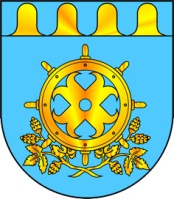      Глава Администрации                                            В.Е. Геронтьев